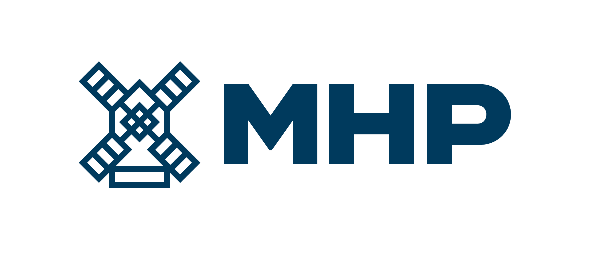 17 May 2024MHP SE("MHP" or "the Company")Board Changes – Resignation of John GrantMHP SE (LSE: MHPC), one of the leading international agro-industrial groups, today announces changes to its Board of Directors. Mr John Grant after 18 years of highly professional and devoted Board membership, is resigning from the MHP Board as an Independent NED, Senior Independent Director and as Chair of the Audit & Risks Committee, effective as from 30 June 2024. The resignation letter has been provided to the Chair of the Board on 14 May. Dr John Rich, Executive Chair, commented:  “John Grant is resigning from the Board after a long tenor, and I would like to thank him for his unmitigated support, wise advice, and uncompromising commitment to MHP over the last 18 years. Together with John Grant we formed the Board of MHP SE and took the Company to IPO in 2008 to start a journey which proved to be one of the most successful agribusinesses globally in a brief period of 25+ years. The collective management and board members steered the Company through all the challenges we faced including war in 2014 and again in 2022. John has been instrumental in the success of this Company and has been a rock of support for the CEO/Founder, CFO, and me. I am grateful for John’s undivided attention and loyalty to our Company and the people that you have worked with here one to one and your strong guidance and support will be sorely missed”.For Investor Relations enquiries, please contact:Anastasia Sobotiuk (Kyiv)		+38 050 339 29 99					+357 99 76 71 26		a.sobotyuk@mhp.com.ua